Mon Portfolio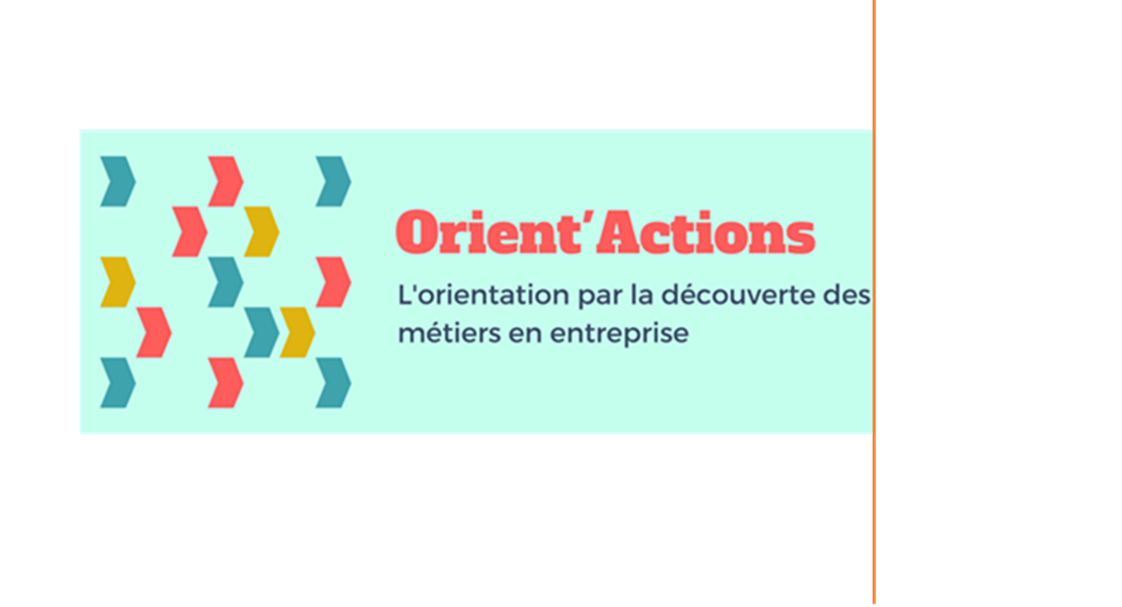 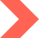 Les partenaires d’ORIENT’ACTIONS 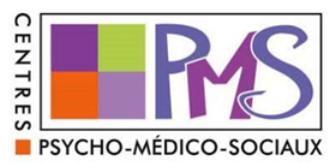 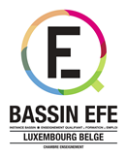 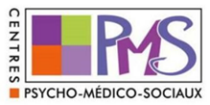 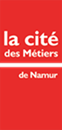 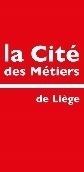 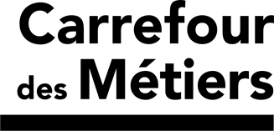 